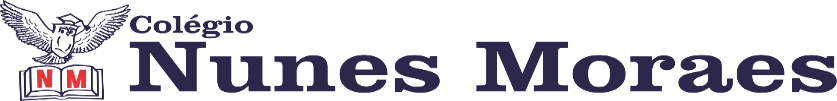 AGENDA DIÁRIA 2° ANO, 08 DE JUNHO.1ª AULA: MATEMÁTICAObjeto de Conhecimento: Tabela/Gráfico de barras.Aprendizagens Essenciais: Coletar, organizar, representar, interpretar e analisar informações em tabelas e gráficos.Link da aula: https://youtu.be/nBQhzrYir5I Capítulo 8: Quanto custa?Atividade e explicação: páginas 68 e 69. 2ª E 3ª AULAS: HISTÓRIA/PREPARATÓRIAObjeto de Conhecimento: Escolas de antigamente/Fontes históricas. Aprendizagens Essenciais: Reconhecer a evolução dos meios de transportes. Selecionar e compreender o significado de objetos e documentos pessoais como fontes de memórias e histórias nos âmbitos escolar e comunitário. Identificar alguns documentos pessoais e compreender sua função e uso. Organizar fatos da vida cotidiana usando noções relacionadas ao tempo: antes e depois. Identificar características da escola de antigamente. Organizar fatos e atividades escolares usando a noção de tempo: antes e depois.Link da aula: https://youtu.be/mJCvpRbteMk Arquivo da preparatória disponível no grupo do WhatsApp.  4ª AULA: CIÊNCIAS Objeto de Conhecimento: Textura e elasticidade.Aprendizagens Essenciais: Propor o uso de diferentes materiais para a construção de objetos de uso cotidiano, tendo em vista algumas propriedades desses materiais (flexibilidade, dureza, transparência etc. Link da aula: https://youtu.be/mixWG33_VVU Capítulo 7: Cada material serve para uma coisa.Atividade e explicação: páginas 35 e 36.OBS: A AVALIAÇÃO DE PORTUGUÊS 2 SERÁ NA QUINTA-FEIRA 10-06.Forte abraço!